CSCName: Ethan ScheerErie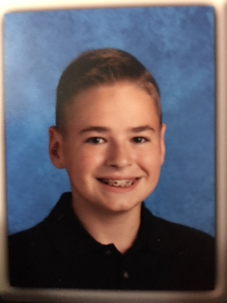 Name: Aidan LevisAge: 12Swim Group: GoldHobbies: Swimming, Sailing, Skiing, Water PoloRole Model: My Dad And Coach Gregg SarbakFavorite Stroke: Freestyle Famous Person I'd like to meet: Michael PhelpsFavorite Movie: Star WarsFavorite Book: The Maze RunnerFavorite part about swimming on LESD: Swimming with all of my friends and training with great coaches I want to be: Engineer HB White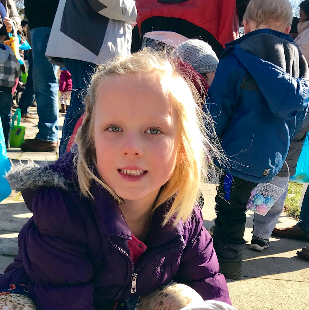 Name: Ella Cremer Age: 6Swim Group: HB White Hobbies: piano, soccer, ice skating Role Model: Livia (big sister in bronze)Favorite Stroke: Breaststroke Famous Person I'd like to meet: Jojo SiwaFavorite Movie: CocoFavorite Book: The Little Prince Favorite part about swimming on LESD: That you learn how to swim better HB Blue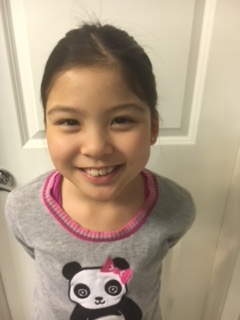 Name: Abigail WeeAge: 9Swim group: BlueHobbies: Volleyball, swimming, tennisRole Model: Michael PhelpsFamous Person I’d like to meet: Michael PhelpsFavorite Movie: The Last JediFavorite Book: Little House in the Big WoodsFavorite Part About Swimmig in LESD: Having funI want be an: Orthodontist and swimmerHawken Lower WhiteName: Christina JunHawken Lower Red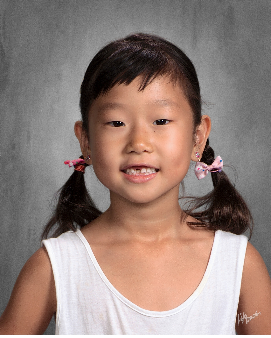 Name: Flora FanAge: 7Swim Group: RedHobbies: gymnastics and swimmingRole Model: Michael PhelpsFavorite Stroke: breastFamous Person I'd like to meet: Simone BilesFavorite Movie: Emoji MovieFavorite Book: Dork DiariesFavorite part about swimming on LESD: 100 choice at the beginning of practiceI want to be:  a professional swimmerHawken Lower RedName- Toni Opelami Age- 8Swim group- RedHobbies- Riding my bike and go cart, performing magic tricksRole model- My dadFavorite stroke- Breast strokeFamous person I’ll like to meet- Kristaps Porzingis Favorite movie- Black PantherFavorite book-Big Nate series/ WonderFavorite part about swimming in LESD- I get to work on my swimming techniqueI’ll like to be- Inventor/ ActorHawken Lower BronzeName: Benji BeaverHawken Lower Student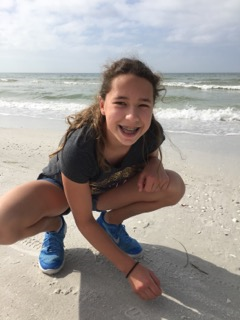 Name:  Zoey Cosgrove Age: 12Swim Group:  SilverHobbies:  volleyball, photography, reading, movies, baking Role Model:  my GrandmaFavorite Stroke:  BreaststrokeFamous person I’d like to meet:  Octavia SpencerFavorite Movie:  The HelpFavorite Book: The Genius FilesFavorite part about swimming on LESD:  Coach and teammatesI want to be:  an interior designerHawken Lower Silver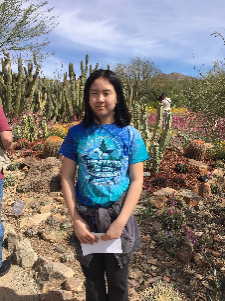 Name:  Lilian LiAge: 10
Swim Group: SilverHobbies: reading, drawing
Role Model: My big sister Vivian
Favorite Stroke: Breaststroke
Famous Person I'd like to meet: 
Favorite Movie: Coraline
Favorite Book: Harry Potter and Percy Jackson series
Favorite part about swimming on LESD: great coaches and friends
I want to be: Computer EngineerHawken Lower Silver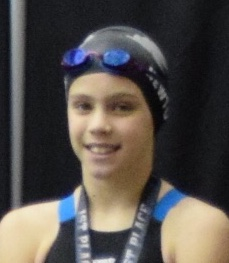 Name: Nina NewtonAge: 10Swim Group: SilverHobbies: ReadingRole Model: Mom & DadFavorite Stroke: ButterflyFamous Person I'd like to meet: Favorite Movie: CocoFavorite Book: WonderFavorite part about swimming on LESD: swimmingI want to be:  Swim coachHawken Upper White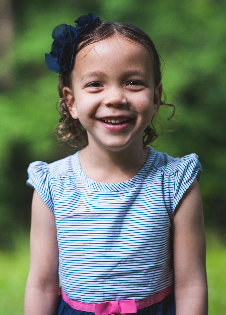 Name:  Katie AzokAge:  5Swim Group:  White (Hawken Upper)Hobbies:  gymnastics, playing with dolls, swinging on a swingRole Model:  my big brother, BenFavorite Stroke:  FreestyleFamous Person I'd like to meet:  Santa ClausFavorite Movie:  Captain UnderpantsFavorite Book:  Diary of a Wimpy KidFavorite part about swimming on LESD:  my friends and coachesHawken Upper Red/Blue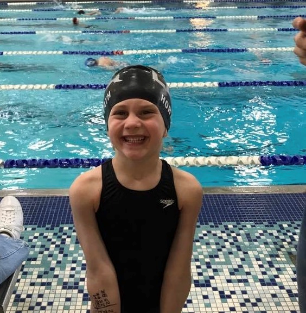 Name: Emery HorvathAge: 6Swim Group: RedHobbies: swimming, reading, dancing Role Model: A good swimmerFavorite Stroke: BackstrokeFamous Person I'd like to meet: Michael PhelpsFavorite Movie: Alice in WonderlandFavorite Book: Princess in BlackFavorite part about swimming on LESD: Doing cheers at meets and being with my friendsI want to be: a vetHawken Upper Bronze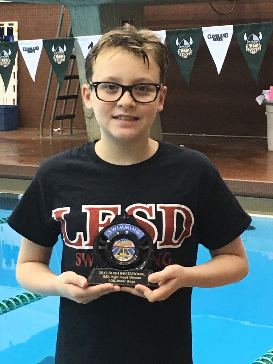 Name:  Mac Clark
Age:  10
Swim Group:  HU Bronze
Hobbies:  Swimming and Traveling
Role Model:  Katie Ledecky
Favorite Stroke:  Distance Freestyle
Famous Person I'd like to meet:  Ryan Murphy and Katie Ledecky
Favorite Movie:  Star Wars Return of the Jedi
Favorite Book:  1776
Favorite part about swimming on LESD:  There are lots of people on the club
I want to be:  An Olympic Gold MedalistHawken Upper Bronze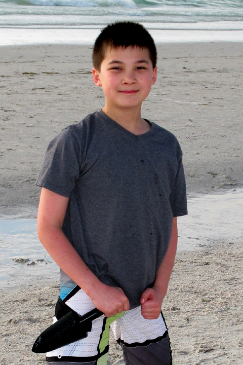 Name:  Julian WolkeAge: 10Swim Group:  Hawken Upper BronzeHobbies: SnowboardingRole Model:  Shaun WhiteFavorite Stroke:  BreaststrokeFamous Person I'd like to meet: Shaun WhiteFavorite Movie:  Harry Potter and The Sorcerer's StoneFavorite Book:  Harry Potter and The Goblet of FireFavorite part about swimming on LESD:  Going to swim meetsI want to be:  a Video Game DesignerHawken Upper GoldName: Sylvia Stewart-Bates